§2180.  Unfair and coercive insurance requirementsNo officer or employee of this State, or of any political subdivisions or quasi-municipal corporations, or of any public authority, and no person acting or purporting to act on behalf of such officer, employee or public agency or authority, except a public agency or authority created pursuant to agreement or compact with another state, shall, with respect to any public building or construction contract which is about to be or which has been competitively bid, require the bidder to make application to, or furnish financial data to, or to obtain or procure any surety bond or contract of insurance specified in connection with such contract, or specified by any law, ordinance or regulation, from a particular surety or insurance company, agent or broker. No such officer or employee, or person, firm or corporation acting or purporting to act on behalf of such officer or employee, shall negotiate, make application for, obtain or procure any such surety bond or contract of insurance, except contracts of insurance for builder's risk or owner's protective liability, which can be obtained or procured by the bidder, contractor or subcontractor.  [PL 1975, c. 623, §33 (AMD).]The same prohibition shall extend to and include any and all construction projects which are wholly or in part financed by federal, state or municipal funds.  [PL 1969, c. 504, §40-A (NEW).]This section shall not apply to any project under design or construction on January 3, 1970, by or on behalf of a public agency or authority if such agency or authority was then engaged in insurance activity with respect to such project that otherwise would be prohibited by this section.  [PL 1969, c. 504, §40-A (NEW).]SECTION HISTORYPL 1969, c. 504, §§40-A (NEW). PL 1975, c. 623, §33 (AMD). The State of Maine claims a copyright in its codified statutes. If you intend to republish this material, we require that you include the following disclaimer in your publication:All copyrights and other rights to statutory text are reserved by the State of Maine. The text included in this publication reflects changes made through the First Regular and First Special Session of the 131st Maine Legislature and is current through November 1. 2023
                    . The text is subject to change without notice. It is a version that has not been officially certified by the Secretary of State. Refer to the Maine Revised Statutes Annotated and supplements for certified text.
                The Office of the Revisor of Statutes also requests that you send us one copy of any statutory publication you may produce. Our goal is not to restrict publishing activity, but to keep track of who is publishing what, to identify any needless duplication and to preserve the State's copyright rights.PLEASE NOTE: The Revisor's Office cannot perform research for or provide legal advice or interpretation of Maine law to the public. If you need legal assistance, please contact a qualified attorney.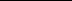 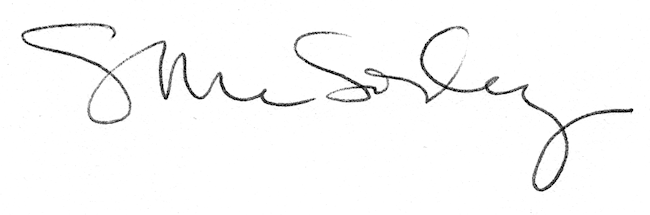 